ANALISIS PENGUASAAN KETERAMPILAN BERMAIN GITAR ELEKTRIK DAN TEKNIK IMPROVISASI PADA SISWA KELAS XI DI SMKN 10 BANDUNGSKRIPSI (S1)Diajukan untuk memenuhi salah satu syarat mengikuti ujian sidang akhir sarjana (S1) Seni Musik Oleh :SIDIK PERMANA116040066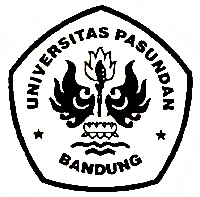 PROGRAM STUDI SENI MUSIKFAKULTAS ILMU SENI DAN SASTRAUNIVERSITAS PASUNDANBANDUNG2015